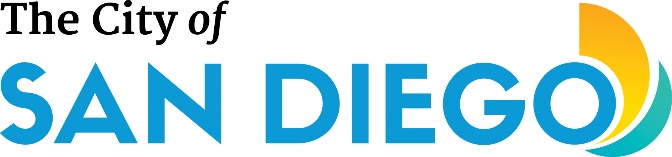 SUSTAINABLE ENERGY ADVISORY BOARD (SEAB)AGENDA for Meeting #157Thursday, October 10, 20199601 Ridgehaven Ct., San Diego, First Floor Auditorium Call to OrderIntroductions of Board Members and Public ParticipantsApproval of Agenda Approval of MinutesAnnouncementsNon-agenda Public Comment Action Items/DiscussionPresentations/Discussion – 15 minutes for each presentationDER permitting (Work Plan Item 3.C. transmission and distribution system) – SDG&EDistribution planning (Work Plan Item 3.C. transmission and distribution system) – SDG&E City equity work (Work Plan Item 4.E. CAP GOAL: Social and Economic Equity) – Roberto Torres, Sustainability DepartmentLegislative UpdateStaff UpdatesNew Business Review of Next Meeting Agenda and Suggested Items for Future Meetings in accord with adopted 2019 Work Plan topics as re-designated and prioritized. Role in procurement (Work Plan Item 1.B. Review of Renewable Resources) – SDG&E (November)Building Electrification (WP Item (Work Plan Item 5.D. Review of natural gas system...and potential for conversion of natural gas uses to renewable power)– CSE Municipal Energy Strategy (Work Plan Item 4.B.) – Sustainability Franchise Agreement (Work Plan Item re-designated as 3.D.) - City Attorney Background information: June 19, 2019 Budget and Government Efficiency Committee: Item # https://onbase.sandiego.gov/OnBaseAgendaOnline/Meetings/ViewMeeting?id=1573&doctype=1 ; video: http://sandiego.granicus.com/MediaPlayer.php?view_id=53&clip_id=7737 Adjournment